http://lp.vp4.me/khw7הידיעון המקוון של האגודה הישראלית ללימודים פמיניסטיים ולחקר המגדר: 16 בפברואר 2020חדש על המדף, כַּוְכַּבּ – נשים בדואיות פורצות דרך, סמדר בן אשרהוצאת מכון מופ"ת ובתמיכת מועצת הפיס לתרבות ולאמנות, 2020הספר כַּוְכַּבּ – נשים בדואיות פורצות דרך מציג מקרוב את סיפורן של שבע נשים בדואיות, החיות במרחבי הנגב ופועלות לשינוי המציאות בחברה במעבר, שבה המסורת, התרבות והדת ארוגות יחדיו וחשופות לרוחות חדשות.הקול הנשי הושתק פעמים רבות לאורך ההיסטוריה, וגם בימינו, יש חברות בהן הנשים צריכות לשמור על צניעות ועל כבודן על ידי שתיקה. אך גם בחברות מסורתיות, דוגמת החברה הבדואית, פועלות בשקט ומתחת לפני השטח נשים מעוררות השראה - נשים שמתעקשות לרכוש השכלה, אלמנות צה"ל המתמודדות אל מול חברה שלא בהכרח מחבקת אותן ונשים שעוזרות לנפגעות תקיפה מינית בחברה שקיומה של התופעה מוכחש בה.הספר נותן במה לקולן האותנטי של נשים בדואיות פורצות דרך המקיימות בחייהן מהפכה שקטה ומרתקת. סיפוריהן, שנחשפו באומץ רב, אוצרים בתוכם תהליכים המתרחשים בחברה הבדואית בכללה: מאבק להשכלה גבוהה לנשים ולמיצוב מעמדן הזוגי בחברה; אתגר חינוך ילדים בעולם מתפתח הכולל חשיפה לעולם מסוכן ומאיים ללא ההגנות שאפיינו את החברה המסורתית; והתמודדויותֵ עם אהבות ופרידות, משברי חיים, מוות ושכול."אני מאמינה שהמהפכה כבר כאן והנשים הבדואיות הן שתובלנה אותה", אומרת פרופ' סמדר בן אשר. כמו בכל מהפכה ההולכות בראש עלולות לשלם מחיר כבד, ולעיתים גם בחייהן, על העוז והאומץ לחולל אותה. במקומי כמרצה במכללת קיי ובאוניברסיטת בן גוריון, וכחברת סגל במרכז מנדל בנגב, אתמוך בהן בכל דרך שתהא מתאימה להן. לא ממקום פטרוני ומתנשא אלא בגובה העיניים ובאמונה שבכל חברה נשים תובלנה את המהפכה לקראת שוויון בדרך המיוחדת והמותאמת לחברה שלהן, לתרבות ולמסורת. לעיתים זו ההקשבה למכשולים שהחברה מעמידה להן, לעיתים קידום ההבנות וההכרות עם הרוחות החדשות שאינן באות בסתירה לדת האיסלם המכבדת את היאשה, ולעיתים זו הבעת הערכה והשתאות על כוחן, ותמיד תהייה שם האמונה בהן כנשים פורצות דרך.פרופ' סמדר בן אשר, פסיכולוגית חינוכית מומחית, מרצה בכירה במכללת קיי, מרצה מן החוץ באוניברסיטת בן גוריון וחברת סגל מרכז מנדל למנהיגות בנגב; חוקרת בתחום הפסיכולוגיה החברתית בתחומי הדרה של קבוצות מיעוט, שכול, אובדן משברים אישיים וחברתיים. עורכת הספר (בשיתוף עם פרופ' אמדע אור) המוכר והזר: ייצוגים חברתיים בישראל (2007, מכון בן גוריון) מחברת הספר פרשת הקישון צלול ועכור (2016, מכון מופ"ת והקיבוץ המאוחד, סדרת קו אדום).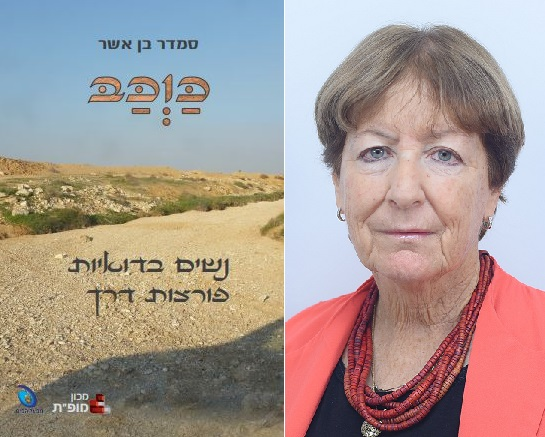 